Lake Lothing Third Crossing Key Stakeholder Group Minutes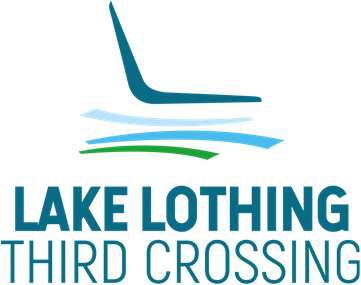 Friday 13th September 2019, 10:00 – 12:00 | RS-G01S, RiversideProposed Future Meeting DatesAttendeesApologiesPeter Aldous (PA), MP for Waveney (Chair)Cllr Matthew Hicks (MH), Leader of Suffolk County Council Jon Barnard (JB), Project Manager, SCCKatherine Potts (KP), Consultation Officer, SCC Kate Ellis (KE), East Suffolk CouncilMark Ash (MA), Executive Director of Growth, Highways and Infrastructure, Suffolk County CouncilCllr Mark Bee (MB), Suffolk County CouncilBryn Griffiths (BG), Assistant Director Infrastructure and Waste, Suffolk County CouncilCarolyn Barnes, (CB), Transport and Infrastructure Manager, East Suffolk CouncilCllr Alison Cackett (AC), East Suffolk Council Cllr James Reeder (JR), Suffolk County CouncilJennifer Cushion (JC), Lowestoft & Waveney Chamber of CommerceAndy Jarvis (AJa), Strategic Director, East Suffolk Council Cllr Amanda Frost (AF), Lowestoft Town CouncilCllr Peter Byatt (PBy), East Suffolk CouncilSharon Bleese (SB), Lowestoft Flood Risk Management Project Manager, East Suffolk CouncilRichard Musgrove (RM), Operations Manager, ABP Richard Perkins (RP), Suffolk Chamber of CommerceGary Bellward (GB), Programme Officer, East Suffolk Council Ellen Goodwin (EG), Infrastructure Manager, NALEPCllr Craig Rivett (CR), East Suffolk CouncilPaul Wood (PW), Head of Economic Development and Regeneration, East Suffolk CouncilChristos Galanopoulos (CG), Highways England Cllr Norman Brooks (NB), East Suffolk CouncilChris Starkie (CS), New Anglia Local Enterprise Partnership Michael Wilks (MW), Suffolk County CouncilPaul Mackie (PM), East Suffolk Council Matt Brennan (MB), Network RailHelen Johnson (HJ), Great Places Project and Cultural Capacity Coordinator, East Suffolk CouncilCllr Sandra Keller (SK), Oulton Broad Parish Councillor Paul Ager (PAg), Divisional Port Manager, ABPCllr Steve Gallant (SG), Leader for East Suffolk Council (Vice- Chair)DescriptionLead1Welcome, apologies & introductionsPeter Aldous MP2Political UpdateThe Planning Inspectorate finished the public examination on 5th June and their report and recommendation was received last week (5th September) by the Secretary of State for Transport who now has 3 months to issue decision unless the decision-making process is delayed by a general election. In this event, we would need to await advice from DfT. SCC have submitted a strong case, believing that all factors have been considered, and do not anticipate any issues being raised that haven’t already been considered. Whilst planning decision is made in December, if approved there is a 6-week period for legal challenges. PA has confirmed that he will liaise withthe new Secretary of State.Peter Aldous MP3Project UpdateThe team are currently looking at the first stage of the build which would encompass land negotiations, access roads, and utilities. Before the project can start, the utilities in the area would need to be moved, which can’t happen without the land access.JB is now working with HM Treasury to be ready to draw down the funding for the project, once consent is received. He must supply evidence to show that engagement with stakeholders has been consistent for the peer review, that there is confidence in the project, and that commitments outlined in the business case are being fulfilled before funding will be released.A scale model of the bridge has been put through a wind tunnel for testing. We hope to get the model in time to show the group and others. The design work is taking into account the risk of breakdowns and the ability to lift the bridge and lock it into position. The tail locks have been designed to lift and lock into place if one of the rams break down. This would mean port operations can still continue but the road would need to be closed until this is fixed. The locks provide an extra element of safety as if the winds get too high these would automatically lock.There have been recommendations with regards to the layout of viewing platform and operationJon Barnardcentre to assist with day to day operation of the bridge, and as a result the designs are beingrefined.4Local PartnershipsJB explained the Local Partnerships review process.There is still work being done to look at funding contributions to bolster the DfT and SCC funding of the scheme.5RisksThe project managers reviewed the RAG status of the project with the group.6Next stepsSecretary of State decision by 5th December6 week legal challenge periodServing notice on properties in anticipation of construction phase, SCC will not commence this until the new year.7CommsThe latest newsletter has been released this week featuring the new logo which reflects the look of the bridge. Widely distributed to councillors, libraries and available on our websiteThe team continue to progress with school engagement – 9 schools have taken up the offer of free STEM workshops.KP has been engaging with Flipside, First Light, and ESC with regards to artwork for the construction phase of the bridge.A Suffolk County Council We Are Listening event takes place today (13th September) with Cllr Matthew Hicks. Some of the LLTC team will answer questions from the public – it is anticipated that there will be a lot of local public interest.8Terms of reference reviewAs we are moving from the consenting stage towards the construction phase, the terms of reference for the group will be reviewed and proposed at the next meeting.9AOBPBy concerned by the traffic flow when Durban Road is closed – JB assured that areas of concern such as this will be reviewed once they’ve been operational for a period. This is the standard approach to network changes associated with new highway schemes.AC advised that there is interest regarding the bridge in Southern Waveney, and could newsletter be distributed further to the local libraries in Waveney – KP to action.JC wondered if there will be an information point to view the construction. JB advised there will be a visitors centre at the main site office, school visits will be arranged, and a time lapse camera placed on top of Riverside. This will be alongside a comprehensive communications plan involving social media channels, regular updates to interested parties including residents groups.AllDateStart TimeRoomLocationFri 06/12/201910:00 - 12:00RiversideRS-G01S Claud Castleton